First Name of Application CV No: 1652958Whatsapp Mobile: +971504753686 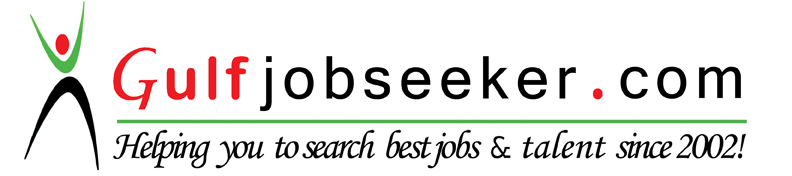 ProfileDiligent, good organizational skills and ability to prioritize and make decisions independently.  Well-trained at building effective, productive working relationships with clients and staff and for solving complex problems in a fast-paced environment with excellent customer relationship skills, effective communications that consistently contribute to continuous process improvement.  Career ObjectiveTo establish a career path that will continuously provide intellectual challenge and personal growth.To be able to contribute all the necessary support to the company that will pave the way for the fulfillment of its set goals.Career HistorySubject Matter Expert (January 2015– January 2016)Teletech PhilippinesPhilippinesHandled Bank of America Deposit productsHandling Escalation CallsJob description is tagged as an immediate supervisorProvides an immediate support to associatesCustomer Service Representative (July 2014 – January 2015) Teletech PhilippinesPhilippinesHandled Bank of America Deposit productsExplaining the bank’s policies and feesTroubleshooting online bankingAnswering general concernsFee refunds & fee waiverTravel NotificationCredit Card PaymentFunds TransferUpdating account holder’s profileBalance inquiryReplacement of ATM/Debit CardSales & Services Representative 2 (April 2013 – April 2014)Convergys Philippines	PhilippinesHandled Macy’s Credit AccountsExplaining the policies of the productQuoting interest ratesAnswering customer’s general requestProcessing of paymentsRefund requestsTravel NotificationCredit card replacementEducationInstitute of Creative Computer TechnologyPhilippinesBachelor of Science in Information Technology (4th Year College)2009 - 2013PersonalBorn:  May 4, 1992Status:  SingleHealth:  ExcellentWeight: 68 kgs.Height:  5’6”